8 Day 1Day 2Day 3Day 4Day 5hain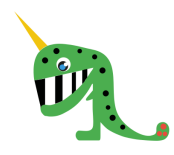 broyclowprawgcrown dreamblueoysterfress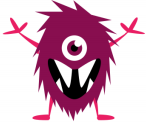 plaretrewphaigstraindrawdelayrootsshorf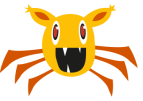 gringeflurststrulpfarmerheardamazeflutedawt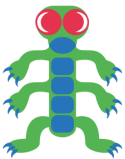 libethroptscroopwindowtrayquitegnomesgloud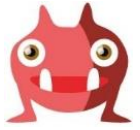 chonfknortraunkmountainshoppingcheerfulwhisper